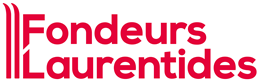 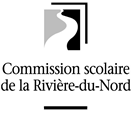 36e édition Coupe des Fondeurs, édition OmicronBonjour à tous,Malgré l’annulation physique de la Coupe des Fondeurs de cette année, nous allons maintenir la 36e édition de la légendaire Coupe des Fondeurs en vie en proposant de faire comme l’an dernier, une édition à distance chacun dans nos écoles. Comme par le passé, votre participation est volontaire et j’ai pensé à un système très simple d’attribution des points. Il est évident que ce fonctionnement se doit d’être fait de façon honnête et que, malgré le fait qu’il y aura l’attribution de médailles et de bannières, le tout repose sur l’honnêteté de chacun des participants et surtout de la vôtre pour assurer une équité et des résultats véridiques.Nous devrons questionner nos élèves et s’assurer de leur bonne foi.La Coupe des Fondeurs 2022 se déroulera sur 5 semaines. Nous commencerons à comptabiliser les points à partir du lundi 24 janvier au mercredi 23 février. Les résultats seront annoncés le jeudi 24 février. J’irai moi-même porter les trophées et les bannières dans les écoles. Voici le mode de fonctionnement pour les pointages individuels et ceux d’école. Résultat Individuel :10 points pour chaque sortie de ski que l’élève fera à l’extérieur de l’école le soir ou les fins de semaine (si l’enfant y va le samedi et le dimanche, cela donne 10 points).Il y aura une médaille d’or, d’argent et de bronze pour les garçons et les filles de votre école qui remporteront le classement cumulatif et ce pour chaque catégorie.  Les catégories demeurent les mêmes mais elles seront mixtes. Je vais vous fournir les médailles.Catégories :M6 mixte (2016)M8 mixte (2014-2015)M10 mixte (2012-2013)M12 mixte (2010-2011)Résultats d’école :Chaque groupe classe avec lequel vous irez skier en éducation physique obtiendra 10 points pour l’école.Additionnant vos points classes et vos points élèves, vous ferez à la toute fin un cumulatif pendant les 5 semaines. Les 3 écoles ayant accumulé le plus de points recevront les trophées et l’école championne recevra la bannière édition spéciale « Omicron ». Il n’y aura pas de trophée ni bannière Marc Desjardins cette année.L’objectif est de garder bien vivante la tradition de la Coupe des Fondeurs. La mission de cet événement est d’initier et d’inciter nos élèves à pratiquer le ski de fond. Nous voulions un fonctionnement simple, basé sur l’honnêteté. Je vous offre de vous rencontrer au centre Notre-Dame le mercredi 26 janvier à 16h00 pour vous remettre des médailles et aux besoins répondre à vos questions.Sinon je suis disponible par téléphone au 450-848-9089 après les heures de classe.En bref :La classe skie = 10 points/sortieUn élève skie (extérieur des heures de classe) = 10 points par sortieCumuler les points pendant 5 semainesRemise des médailles (vous) à partir du 23 févrierRemise des trophées et bannières (moi) le jeudi 24 février pmJe vous envoie des documents qui pourraient vous aider dans la compilation de vos résultats dans les prochains jours.Vous pouvez me signifier votre intention de participer par courriel.En espérant que plusieurs écoles participent à cette édition hors de l’ordinaire. Merci de votre collaboration et votre participation.Bon ski !Martin Richer, responsable de la Coupe des Fondeurs